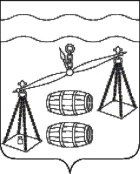 Администрация сельского поселения«Село Шлиппово»Сухиничский район Калужская областьПОСТАНОВЛЕНИЕот 5 октября 2023 года			                               	      	                  № 60       	В соответствии с постановлением администрации сельского поселения «Село Шлиппово» от 18.08.2020 № 34 «Об утверждении Порядка принятия решения о разработке муниципальных программ сельского поселения «Село Шлиппово», их формирования, реализации и проведения оценки эффективности реализации», руководствуясь Уставом сельского поселения «Село Шлиппово», администрация СП «Село Шлиппово», ПОСТАНОВЛЯЕТ:Внести в постановление администрации сельского поселения «Село Шлиппово» от 16.09.2019 №38 "Об утверждении муниципальной программы  СП «Село Шлиппово» «Обеспечение пожарной безопасности в сельском поселении «Село Шлиппово» на 2020-2025 годы" (далее - постановление) следующие изменения: 	1.1. Пункт 1 постановления изложить в следующей редакции: "Утвердить муниципальную программу «Обеспечение пожарной безопасности в сельском поселении «Село Шлиппово» на 2020-2026 годы" (прилагается)".	1.2. В приложении "Муниципальная программа «Обеспечение пожарной безопасности в сельском поселении «Село Шлиппово» на 2020-2026 годы" (далее - программа) по всему тексту программы слова "на 2020-2025 годы" заменить на слова "на 2020-2026 годы";	1.3. В паспорте программы Объемы и источники финансирования Программы дополнить строкой " в 2026 году - 90 тыс.рублей";	1.4. Таблицу подраздела 2.2 раздела 2 программы изложить в новой редакции согласно приложению №1 к настоящему постановлению.	1.5. Таблицу раздела 6 Программы изложить в новой редакции согласно приложению №2 к настоящему постановлению.2. Настоящее постановление вступает в силу после его обнародования.3. Контроль за исполнением настоящего постановления оставляю за собой. И. о. главы  администрации сельского  поселения «Село Шлиппово»                                                                  А.И.Макаркин  Приложение №1к постановлению № 60от 05.10.2023гПриложение №2к постановлению № 60от 05.10.2023гО внесении изменений в постановление администрации СП «Село Шлиппово» от 16.09.2019 №38 "Об утверждении муниципальной программы сельского поселения «Село Шлиппово» «Обеспечение пожарной безопасности в сельском поселении «Село Шлиппово» на 2020-2025 годы» № №п/пНаименование показателя (индикатора)Ед. изм.Год, предшествующий году разработки муниципальной программы (факт)              Планируемое  значение  показателя              Планируемое  значение  показателя              Планируемое  значение  показателя              Планируемое  значение  показателя              Планируемое  значение  показателя              Планируемое  значение  показателя№ №п/пНаименование показателя (индикатора)Ед. изм.Год, предшествующий году разработки муниципальной программы (факт)2020 г.2021 г.2022 г.2023 г.2024 г.2025 г.2026 г.1- количество деструктивных событий (количество пожаров) ед000000002- количество населения, спасенного при пожарах чел011111113.- количество населения, погибшего на пожарах чел000000004- количество населения,  получившего  травмы  на пожарахчел01111111Наименованиепрограммы, основного мероприятияНаименованиеглавного распорядителя средств бюджета поселения              Объемы финансирования (тыс.руб.)              Объемы финансирования (тыс.руб.)              Объемы финансирования (тыс.руб.)              Объемы финансирования (тыс.руб.)              Объемы финансирования (тыс.руб.)              Объемы финансирования (тыс.руб.)              Объемы финансирования (тыс.руб.)              Объемы финансирования (тыс.руб.)Наименованиепрограммы, основного мероприятияНаименованиеглавного распорядителя средств бюджета поселенияИсточникифинансиро-вания2020202120222023202420252026всего Мероприятия в области обеспечения пожарной безопасности:АдминистрацияСП БюджетСП 90909090909090630В т.ч. оборудование пирсов для забора воды из естественных источников водоснабжения40404040404040280ВСЕГО по программеВСЕГО по программеБюджетСП 90909090909090630